Carolinas SETAC Regional Chapter HistoryThe Carolinas regional chapter of the Society of Environmental Toxicology and Chemistry (CSETAC) was incorporated on October 11, 1991 in the state of South Carolina.  The petition to incorporate was initiated by Michael Newman (Savannah River Ecology Lab, Aiken, SC), Debra Sauer (South Carolina DHEC, State Park, SC), Richard DiGiulio (Duke University, Durham, NC), and Ellen Mihaich (Rhone-Poulenc, RTP, NC).  The first meeting was held at the Friday Center in Chapel Hill, NC and was organized by Ellen Mihaich and Jane Hughes Staveley.  In 1993 there were 13 members.  Currently (2018), we have 156 members, 85 of which are student.  About the Chapter:Carolinas SETAC is a non-profit regional chapter of the international Society of Environmental Toxicology and Chemistry (SETAC). The goals of the chapter are: to promote research, education, training, and development of the environmental sciences, specifically, environmental toxicology and chemistry, hazard assessment and risk analysesto encourage interactions among environmental scientists and disseminate information on environmental toxicology and chemistry and its application to the disciplines of hazard and risk assessment.to sponsor scientific and educational programs and provide a forum for communication among professionals in the government, business, academia, and other segments of the environmental science community involved in the use, protection, and management of the environment, and the protection and welfare of the general public.The chapter is an independently administered entity intended to meet local needs of SETAC members and chapter members and to promote the goals of its parent society.  Members of Carolinas SETAC come from a variety of disciplines from the Carolinas and surrounding states. The chapter encourages student membership and many aspects of the chapter are geared toward student participation and benefits.  Carolinas SETAC is a 501(c)(3) non-profit organization incorporated in the state of South Carolina.  Professional membership dues and contributions are tax deductible.CSETAC Meeting History:Annual 	Dates			Location31st	TBD, 2022			BASF Corporation - Agricultural Solutions, Research Triangle Park, NC30th	May 17-18, 2021		University of South Carolina, Columbia, SC * (via Zoom meeting due to COVID-19)29th	May 22, 2020		Appalachian State University, Boone, NC (via Zoom meeting due to COVID-19)28th	March 13-15, 2019		Fort Johnson Marine Science Complex, Charleston, SC27th	April 25-27, 2018		Syngenta Crop Protection, LLC., Durham, NC26th	May 17-19, 2017		Fort Johnson Marine Science Complex, Charleston, SC25th	May 12-14, 2016		University of North Carolina-Wilmington, Wilmington, NC24th	March 12-14, 2015		North Carolina State University, Raleigh, NC23rd	April 24-26, 2014		Clemson University, Clemson, SC22nd	March 7-9, 2013		North Carolina State University, Raleigh, NC 21st	March 29-31, 2012		University of South Carolina-Aiken, Aiken, SC20th	March 24-26, 2011		Appalachian State University, Boone, NC 19th	March 25-26, 2010		University of Georgia, Athens, GA*18th	March 26-28, 2009		The Citadel, Charleston, SC 17th	April 3-5, 2008		Center for Marine Sciences & Technology, Morehead City, NC16th	April 11-13, 2007		University of Georgia, Athens, GA* 15th	April 6-8, 2006		Clemson University, Clemson, SC14th	March 31-April 2, 2005	North Carolina State University, Raleigh, NC 13th	March 25-27, 2004		Kennesaw State University, Kennesaw, GA* 12th	April 2-4, 2003		Fort Johnson Marine Center, Charleston, SC 11th	April 25-27, 2002		North Carolina State University, Raleigh, NC 10th	May 17-19, 2001		Clemson University, Clemson, SC9th	March 31-April 1, 2000	University of North Carolina -Wilmington, NC8th	April 9-10, 1999		University of South Carolina, Columbia, SC 7th	April 16-18, 1998		University of North Carolina, Chapel Hill, NC 6th	March 27-29, 1997		Clemson University, Clemson, SC5th	April 18-20, 1996		Duke Power (McGuire Environ. Ctr.), Huntersville, SC4th	April 20-22, 1995		Fort Johnson Marine Center, Charleston, SC 3rd	May 20, 1994		Duke University (School of the Environ.), Durham, NC 2nd	May 6-8, 1993		Clemson University (Camp Hope), Clemson, SC§1st	March 5-6, 1992		University of North Carolina, Chapel Hill, NC* indicates joint meeting with Southeastern SETAC chapter§ indicates joint meeting with Carolinas Area Aquatic Toxicologists Workgroup (CAAT)Carolinas SETAC Officers and Board of DirectorsN=North Carolina, S=South Carolina, G=Government, A=Academia, I=Industry or Independent, Non-ProfitCarolinas SETAC Officers and Board of DirectorsN=North Carolina, S=South Carolina, G=Government, A=Academia, I=Industry or Independent, Non-Profit*indicates appointment on BOD prior to Executive AppointmentCarolinas SETAC Officers and Board of DirectorsN=North Carolina, S=South Carolina, G=Government, A=Academia, I=Industry or Independent, Non-Profit*indicates appointment on BOD prior to Executive AppointmentCarolinas SETAC Officers and Board of DirectorsN=North Carolina, S=South Carolina, G=Government, A=Academia, I=Industry or Independent, Non-ProfitCarolinas SETAC Officers and Board of DirectorsN=North Carolina, S=South Carolina, G=Government, A=Academia, I=Industry or Independent, Non-Profit2023-20242022-20232021-20222020-20212019-20202018-2019PresidentBarbara Beckingham S,ATara Catron N,IMohammed Baalousha S,AShea Tuberty N,AVice-PresidentSue Calcagni N,ABarbara Beckingham S,ATara Catron N,IMohammed Baalousha S,ASecretaryRobert Swarthout N,ARobert Swarthout  N,ARobert Swarthout  N,A Katy Chung S,GKaty Chung S,GTreasurerMichele HarmonS,AMichele HarmonS,AMichele HarmonS,AMichele HarmonS,AMichele HarmonS,ADavid Drier N,IDavid Drier N,IDavid Drier N,IBrandon Tate N,IBrandon Tate N,IBrandon Tate N,I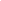 Elizabeth Medlock-Kakaley N,GElizabeth Medlock-Kakaley N,GElizabeth Medlock-Kakaley N,GTara Catron N,IStephanie Padilla N,GStephanie Padilla N,GStephanie Padilla N,GGeoffrey Scott S,AGeoffrey Scott S,AGeoffrey Scott S,ASue Calcagni N,ASue Calcagni N,ASue Calcagni N,AJohn Weinstein S,AJohn Weinstein S,AJohn Weinstein S,AJohn Weinstein S,AJohn Weinstein S,AJohn Weinstein S,AYuan Yao N,AElizabeth Nichols N,AAustin Gray N,ARobert Swarthout  N,APeter van den HurkS,APeter van den HurkS,APeter van den HurkS,ABarbara Beckingham S,ABarbara Beckingham S,APast PresidentBarbara Beckingham S,ATara Catron N,IMohammed Baalousha S,AShea Tuberty N,AMarie DeLorenzoS,GStudent RepresentativeHannah Woodburn (ASU)Bonnie Ertel (The Citadel)Sarah Orr (NCSU)Bonnie Ertel (The Citadel)Cristina Sanders (ASU)Maggie Carson (USC)Cristina Sanders (ASU)Maggie Carson (USC)201720162015201420132012PresidentMarie DeLorenzoS,GTed Valenti N, IPete KeyS,GSusanne Brander N,AMary Beth HawkinsN,ATamara McNealyS,AVice-PresidentShea Tuberty N,AMarie DeLorenzoS,GTed Valenti N, I*Pete KeyS,GSusanne Brander N,A*Mary Beth HawkinsN,A*SecretaryKaty Chung S,GKaty Chung S,GKaty Chung S,GKaty Chung S,GKaty Chung S,GKaty Chung S,GTreasurerMichele HarmonS,AMichele HarmonS,AMichele HarmonS,AMichele HarmonS,AMichele HarmonS,AEric Van GenderenN,IMohammed Baalousha S,AMohammed Baalousha S,AMark BowersN,IMark BowersN,IMark BowersN,I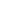 Shea Tuberty N,AShea Tuberty N,APat McClellan-GreenN,APat McClellan-GreenN,ADave VolzS,AGeoffrey Scott S,AGeoffrey Scott S,AGeoffrey Scott S,AMike WhittenS,ISue Calcagni N,ASue Calcagni N,ASue CalcagniN,ASue CalcagniN,ASue CalcagniN,ASue CalcagniN,AJohn Weinstein S,AJohn Weinstein S,AJohn Weinstein S,APete KeyS,GPete KeyS,GElizabeth Nichols N,AElizabeth Nichols N,ATom AugspurgerN,GTom AugspurgerN,GTom AugspurgerN,GRobert Swarthout  N,ARobert Swarthout  N,AMarie DeLorenzoS,GMarie DeLorenzoS,GMarie DeLorenzoS,GMarie DeLorenzoS,GBarbara Beckingham S,ABarbara Beckingham S,APast PresidentTed Valenti N, IPete KeyS,GSuzanne Brander N,AMary Beth HawkinsN,ATamara McNealyS,AElizabeth NicholsN,AStudent RepresentativeRachel Leads(College of Charleston)Austin Gray(UNC-Greensboro)Erica Linard (Clemson University)Crystal Lee Pow (NC State University)Daniel Brown (NC State University)Austin Gray(The Citadel)20112010200920082007 2006PresidentElizabeth NicholsN,AMichele HarmonS,AShea Tuberty N,AJohn Weinstein S,APat McClellan-GreenN,ALisa Ortego N,IVice-PresidentTamara McNealyS,A*Elizabeth NicholsN,AMichele HarmonS,AShea Tuberty N,AJohn Weinstein S,APat McClellan-Green N,ASecretaryKaty Chung S,GKaty Chung S,GKaty Chung S,GKaty Chung S,GKaty Chung S,GKaty Chung S,GTreasurerEric Van GenderenN,IEric Van GenderenN,IEric Van GenderenN,IMickey Taylor S,AMickey Taylor S,AMickey Taylor S,AEmily RogevichN,I Emily RogevichN,IEmily RogevichN,ITom AugspurgerN,GGary Benfield S,IGary Benfield S,I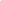 Yelena SapozhnikovaS,GYelena SapozhnikovaS,GYelena SapozhnikovaS,GKevin Henry N,IKevin Henry N,IJohn Weinstein S,APeter KeyS,GPeter KeyS,GTom AugspurgerN,GKatie Holmes N,IShea Tuberty N,AShea Tuberty N,AMike WhittenS,IMike WhittenS,IKevin Henry N,IYelena SapozhnikovaS,GTom AugspurgerN,GMatt Huddleston S,IDave VolzS,ADave VolzS,AAmy Ringwood N,AMarj AelionS,AAmy Ringwood N,ASteven Wall N,GSue CalcagniN,ASue CalcagniN,AMarj AelionS,APeter KeyS,GKatie Holmes N,IKatie Holmes N,IPeter KeyS,GElizabeth NicholsN,AYelena SapozhnikovaS,GTom Chandler S,AElizabeth NicholsN,AAmy Ringwood N,AYelena SapozhnikovaS,GPast PresidentMichele HarmonS,AShea Tuberty N,AJohn Weinstein S,APat McClellan-GreenN,ALisa Ortego N,IMarie DeLorenzoS,GStudent RepresentativeBrad Glenn (Clemson)Jessica Pack(ASU)Michele B. Bowers(ASU)Joe Bisesi(Clemson)Ross Garner(Citadel)Jennifer Flippin(NC State Univ.)Jeff Gallagher(Clemson)2005200420032002200120001999PresidentMarie DeLorenzo S,GMatt Matthews N,GGeoffrey Scott S,G Emily Deaver N,ACindy Lee S,AJohn Velte N,IDamian Shea N,AVice-PresidentLisa Ortego N,IMarie DeLorenzo S,GMatt Matthews N,GGeoffrey Scott S,GEmily Deaver N,ACindy Lee S,AJohn Velte N,ISecretaryCindy Lee S,ACindy Lee S,ACindy Lee S,AJack Manock N,AJack Manock N,ACindy Lee S,ACindy Lee S,ATreasurerMickey Taylor S,AMickey Taylor S,AMickey Taylor S,AMickey Taylor S,AMickey Taylor S,AChuck Jagoe G,AChuck Jagoe G,AGary Benfield S,ILisa Ortego N,IMarie DeLorenzo S,GMarie DeLorenzo S,GGeoffrey Scott S,GJack Manock N,AMeryl Alexander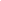 Matt Huddleston S,IMatt Huddleston S,IGregory Cope N,AMatt Matthews N,GDennis Borton N,IGeoff Scott S,G Jane Staveley N,ISteven Wall N,GSteven Wall N,GSteven Wall N,GGregory Cope N,AMatt Matthews N,GGregory Cope N,AGregory Cope N,AGregory Cope N,AGregory Cope N,AMatt Huddleston S,IDavid Volz S,AChuck Jagoe G,AMatt Matthews N,GEmily Deaver N,AKaty Chung S,GKaty Chung S,GLisa Ortego N,IDennis Borton N,IEva Oberdoesrster S,AEmily Deaver N,AMatt Matthews N,GTom Chandler S,ATom Chandler S,ADennis Borton N,IEva Oberdoesrster S,APat McClellan-Green N,APat McClellan-Green N,ADavid Volz S,AYelena Sapozhnikova S,GPast PresidentMatt Matthews N,GGeoffrey Scott S,GEmily Deaver N,ACindy Lee S,A John Velte N,IDamian Shea N,AAnne Weisbrod N,AStudent RepresentativeFaith Wiley (Clemson)Faith Wiley (Clemson)Maurice Duke (Clemson)Cindy Murray-Gulde (Clemson)Cindy Murray-Gulde (Clemson)Chad Roper(UNC-CH) 1998199719961995199419931992PresidentAnne Weisbrod N,AKeith Finley N,ILarry AusleyN,GPhilipe Ross S,AJane Staveley N,IDebra Sauer S,GMike Newman S,IVice-PresidentDamian Shea N,ATom LaPoint S,AKeith Finley N,ILarry AusleyN,GPhilipe Ross S,AJane Staveley N,IDebra Sauer S,GSecretarySteve Woock N,ISteve Woock N,ISteve Woock N,IGeorge Cobb S,AGeorge Cobb S,ARichard DiGiulioRichard DiGiulioTreasurerKatie Holmes N,IKatie Holmes N,IKatie Holmes N,IJohn Schupner N,IJohn Schupner N,IEllen MihaichEllen Mihaich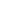 Meryl AlexanderMeryl AlexanderCharles Jagoe G,ATom LaPoint S,ALarry AusleyN,GPhilipe Ross S,AJohn Schupner N,IVernon Beaty S,GMatt Matthews N,GTom LaPoint S,AMatt Matthews N,GKeith Finley N,IGreg Peters N,IJohn McCloskeyCatherine Bens S,AVernon Beaty S,GVernon Beaty S,GKeith Finley N,ICharles Jagoe G,ALarry AusleyN,GGary MillsGregory Cope N,ACatherine Bens S,ACatherine Bens S,ASteve Woock N,IGreg Peters N,IJohn Schupner N,ISharon RudolphJane Staveley N,IJane Staveley N,IJane Staveley N,IKatie Holmes N,IJennifer Shaw N,IJohn McCloskeyJ. Mike MarcusCharles Jagoe G,AJohn Velte N,IJohn Velte N,ILarry AusleyN,GJohn Velte N,IWoodrow WangN,GWoodrow WangN,GWoodrow WangN,GAnne Weisbrod N,AAnne Weisbrod N,AMatt Matthews N,GPast PresidentKeith Finley N,ILarry AusleyN,GPhilipe Ross S,AJane Staveley N,IMike Newman S,IStudent RepresentativeChad Roper(UNC-CH)Chris Hofelt (NCSU)Kumar Penmetza (NCSU)Anne Weisbrod (NCSU)Lori Moilanen (Duke)Frank Bailey (Clemson)